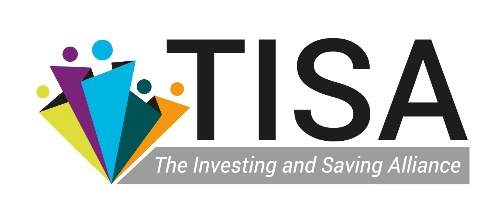 Transfers Database – New Information RequestThis form should only be used to add new details to the transfers database (where no details are present for the ISA manager)Please email the form to: isatransfers@tisa.uk.com ISA Manager Name:HMRC ISA Manager Reference:Company InformationCompany InformationBrand/Name (additional info. If relevant):Postal address for transfer requests:Alternative postal address for couriers:Alternative postal address for couriers:Alternative postal address for couriers:Alternative postal address for couriers:Working Hours/days:Settlement proceeds payment policy:Will accept residual income payments:Minimum payment accepted (£):Partial Transfers:Specie transfers allowed: Type(s) of ISA provided:CashStocks & SharesInnovative Finance Lifetime ISA Type(s) of ISA provided:CashStocks & SharesInnovative Finance Lifetime ISA Type(s) of ISA provided:CashStocks & SharesInnovative Finance Lifetime ISACashStocks & SharesInnovative Finance Lifetime ISAAdditional information (e.g. product restrictions, account number format):Additional information (e.g. product restrictions, account number format):Additional information (e.g. product restrictions, account number format):Contact Information:Escalation contacts:Contact Information:Escalation contacts:Contact Information:Escalation contacts:Contact NameContact NumberContact emailDatabase ManagerPlease provide details of contact(s) able to amend company data and manage access to and notifications from the database:Database Logon InformationPlease provide details of contacts who should have access to the database:Database Change NotificationsPlease provide details of contacts who should receive notifications of changes made on the database:Database ManagerPlease provide details of contact(s) able to amend company data and manage access to and notifications from the database:Database Logon InformationPlease provide details of contacts who should have access to the database:Database Change NotificationsPlease provide details of contacts who should receive notifications of changes made on the database:Database ManagerPlease provide details of contact(s) able to amend company data and manage access to and notifications from the database:Database Logon InformationPlease provide details of contacts who should have access to the database:Database Change NotificationsPlease provide details of contacts who should receive notifications of changes made on the database:Contact NameContact NumberContact email